 КАРАР                                                                                  РЕШЕНИЕ26 июнь 2017 йыл                                № 100                        26 июня 2017 года          О повестке шестнадцатого заседания совета  сельского поселения Кшлау-Елгинский сельсовет муниципального района Аскинский район Республики           Совет  сельского поселения Кшлау-Елгинский сельсовет муниципального района Аскинский район Республики  решил:          Включить в повестку дня шестнадцатого    заседания    совета   сельского поселения Кшлау-Елгинский сельсовет муниципального района Аскинский район Республики Башкортостан:       1.Об отмене решения совета № 130 от 23.04.2013 года по протесту прокурора Аскинского района (внесен главой     сельского поселения Кшлау-Елгинский сельсовет муниципального района Аскинский район Республики Башкортостан).       2. Об избрании заместителя председателя      совета   сельского поселения Кшлау-Елгинский сельсовет муниципального района Аскинский район Республики Башкортостан (внесен главой     сельского поселения Кшлау-Елгинский сельсовет муниципального района Аскинский район Республики Башкортостан).         3. О порядке оформления прав пользования муниципальным имуществом (внесен главой     сельского поселения Кшлау-Елгинский сельсовет муниципального района Аскинский район Республики Башкортостан).         4.Об утверждении положения о ведении личного приема граждан депутатами совета (внесен главой     сельского поселения Кшлау-Елгинский сельсовет муниципального района Аскинский район Республики Башкортостан).          5.О возложении полномочий председателя совета (внесен главой     сельского поселения Кшлау-Елгинский сельсовет муниципального района Аскинский район Республики Башкортостан).          6.О возложении исполнения обязанностей главы сельского поселения на управляющего делами администрации (внесен главой     сельского поселения Кшлау-Елгинский сельсовет муниципального района Аскинский район Республики Башкортостан).        7.О протесте прокурора Аскинского района на отдельные положения Устава   сельского поселения Кшлау-Елгинский сельсовет муниципального района Аскинский район Республики Башкортостан (внесен главой     сельского поселения Кшлау-Елгинский сельсовет муниципального района Аскинский район Республики Башкортостан).                                                                                                                                                                               Глава сельского поселения Кшлау-Елгинский сельсовет муниципального района Аскинский район Республики Башкортостан Ф.В.СафинБАШҠОРТОСТАН РЕСПУБЛИКАҺЫАСҠЫН  РАЙОНЫ   МУНИЦИПАЛЬ РАЙОНЫНЫҢ ҠЫШЛАУЙЫЛҒА АУЫЛ  СОВЕТЫ АУЫЛ  БИЛӘМӘҺЕ СОВЕТЫ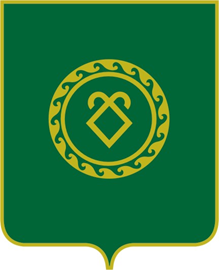 СОВЕТ СЕЛЬСКОГО ПОСЕЛЕНИЯКШЛАУ-ЕЛГИНСКИЙ СЕЛЬСОВЕТМУНИЦИПАЛЬНОГО РАЙОНААСКИНСКИЙ РАЙОНРЕСПУБЛИКИ  БАШКОРТОСТАН